A - COMPOSANTS ET CAPTEURS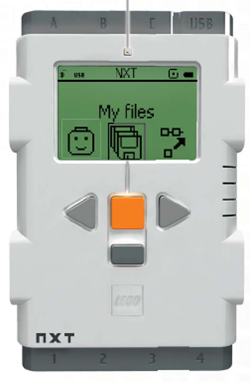 Brancher le motoréducteur à la brique NXT avec le câble RJ-12 au port A.Brancher la brique NXT au PC avec le câble USB.Allumer la brique NXT en appuyant sur le bouton orange. B - PRISE DE MESUREDans le disque CLASSE PCSI2/Echanges/SI/TP5 modélisation de système, cliquer sur l’icône "Application.exe" .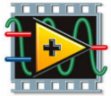 L'interface ci-dessous apparaît :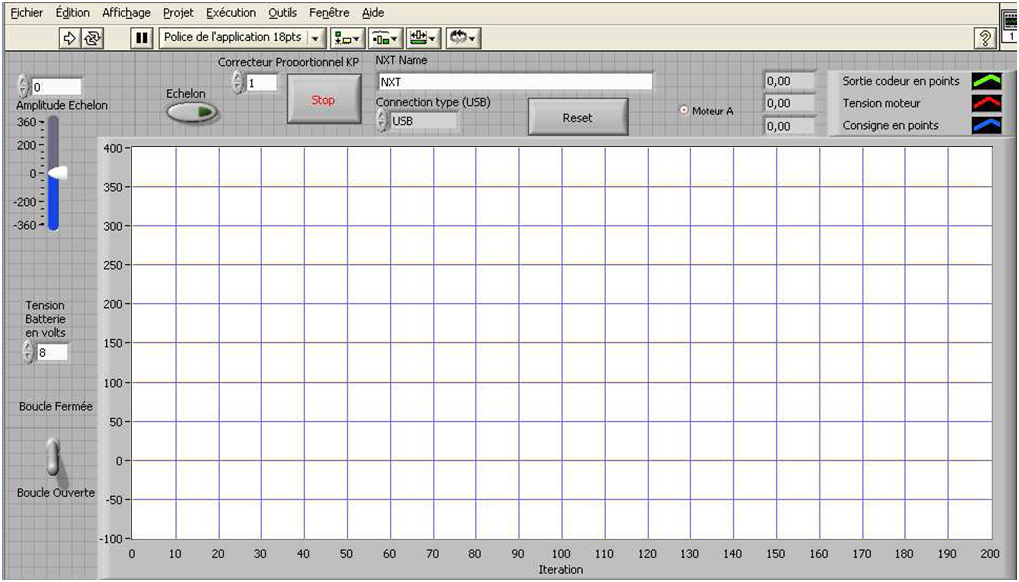 Appuyer sur l'icône "Connexion" .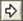 ATTENTION : Si le programme ne fonctionne pas, lancer la version 32 bits dans le menu démarrer.Placer l'interrupteur levier en position Boucle fermée .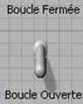 Régler une amplitude d'échelon à 360° sur le curseur, ou 1tr selon l’unité de la consigne.Régler le "Correcteur proportionnel " à 1 .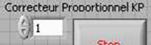 Appuyer sur le bouton "Echelon" .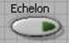 Cliquer sur l'icône "Stop"  pour arrêter l'acquisition à tout moment.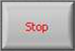 VISUALISATION DES MESURESA chaque mesure on peut récupérer le fichier de mesures dans D:\LabVIEW Data\Mot-Ass-Pos-Ech.lvmCopier/Coller les valeurs générées par le logiciel, directement dans le tableur "LibreOffice Calc".ATTENTION : Soyez attentif aux séparateurs entre les colonnes ainsi qu'aux virgules !Vous obtenez des colonnes donnant :           Première colonne : temps en seconde, échantillonnage de 20ms          Deuxième colonne : consigne de position imposée en points          Troisième colonne : commande moteur en volts          Quatrième colonne : mesure du codeur en points	Sélectionner une plage de données qui vous intéresse, supprimer d'éventuelles valeurs superflues.Tracer le diagramme en cliquant sur l'icone Diagramme .  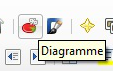 Dans l'onglet "Type de diagramme", sélectionner "XY dispersion" et "Lignes seules". 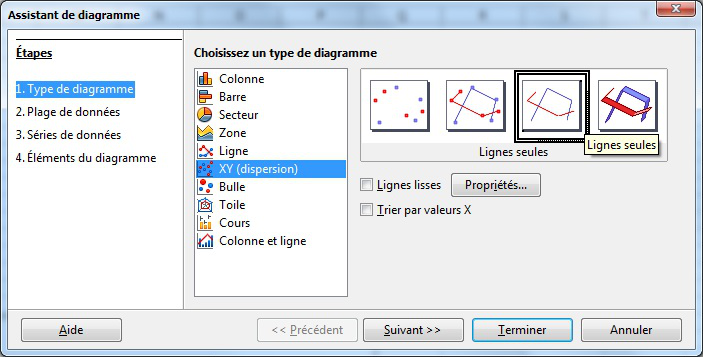 ATTENTION : Un diagramme de type "Ligne" tracerait toutes les colonnes en fonction du numéro de la ligne !